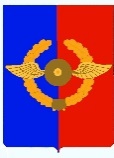 Российская ФедерацияИркутская областьУсольское районное муниципальное образованиеАДМИНИСТРАЦИЯ Городского поселенияСреднинского муниципального образованияП О С Т А Н О В Л Е Н И Еот 05.10.2021 г.                             п. Средний                                             № 62Об утверждении отдельных показателей прогноза развития Среднинского муниципального образованияна 2022-2024 годыВ соответствии со статьей 173 Бюджетного кодекса Российской Федерации, Положением о бюджетном процессе, ст.23, ст. 47 Устава городского поселения Среднинского муниципального образования, администрация городского поселения Среднинского муниципального образования ПОСТАНОВЛЯЕТ:Утвердить отдельные показатели прогноза развития Среднинского муниципального образования на 2022-2024 годы (Приложение).Контроль за исполнением данного постановления оставляю за собой.Опубликовать настоящее постановление в газете «Информационный бюллетень Среднинского муниципального образования» и разместить в сетевом издании «официальный сайт городского поселения Среднинского муниципального образования» в информационно-телекоммуникационной сети Интернет http://srednyadm.ru      Глава городского поселенияСреднинского муниципального образования                           М.А. Семёнова                                            ИСПОЛНИТЕЛЬ:Главный специалист по экономической политике –контрактный управляющий    ____________     _______   Д.С. Щиров       тел. 8-902-57-60-245   в дело: _______________СОГЛАСОВАНО:Главный специалист поюридическим вопросам и нотариальным действиям    ____________   __________ Л.С. ЦубиковаРАССЫЛКА:1 экз. – в дело,1 экз. – на печать;2 экз. – на сайт.Электронная версия правового акта и приложений к нему соответствует бумажному носителю.